Química IIUnidad 2 Alimentos: Proveedores de sustancias esenciales para la vidaOA22 Conservación de alimentosIntermediarios entre productores y consumidoresPara que un producto agrícola, ganadero o pesquero llegue a cada hogar debe pasar por una serie de intermediarios antes de ser comerciado. Claro está que cada vez que pasa por un intermediario el precio del producto aumenta, llegando finalmente al consumidor con un precio muy elevado comparado con el de producción. Éste es un factor socioeconómico muy importante, que castiga el precio de compra afectando al productor y al consumidor por el precio de venta elevado. La solución a este problema sería eliminar los intermediarios entre los productores y el consumidor, pero están de por medio una gran cantidad de factores económicos, políticos y culturales que sería difícil vencer.Actualmente en México ocupamos el primer lugar en obesidad infantil y segundo en adultos en el mundo. Parte de este problema recae en la industria de los alimentos, que crea productos con grasas insaturadas -muy difíciles de quemar-, altos contenidos de carbohidratos (como los refrescos) y que no son nutritivos, pero de fácil obtención en cualquier tienda. A falta de regulación por parte del gobierno y de insuficiente educación respecto a los hábitos alimenticios, las industrias han moldeado a su conveniencia a los consumidores, acostumbrándolos a tomar refresco en vez de agua y comer comida chatarra en vez de comida nutritiva.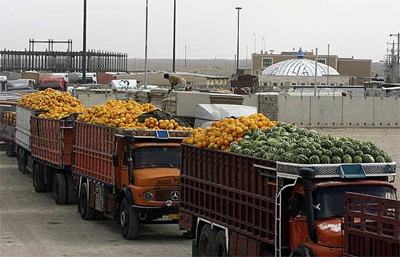 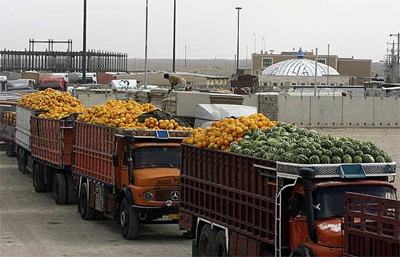 